2022-2023A.S. LOBBY CORPS COMMITTEE MEETING AGENDALocation: Student Union Meeting Room 5Optional Zoom Link: https://sjsu.zoom.us/j/89973701499Date: 3/1/2023Time: 4:30-6:00pmCall to OrderLand AcknowledgementRoll CallApproval of the AgendaApproval of the MinutesPublic ForumAction ItemsA.   Old BusinessB.    New BusinessDiscussion Item: CHESS Expectations and Logistics Discussion Item: Ice breaker Discussion Item: Sharing Bills from Assigned Legislators Discussion Item: SWANA Project Letter of SupportDiscussion Item: Resolution Repeal of Alien Enemies Act AnnouncementsAdjournment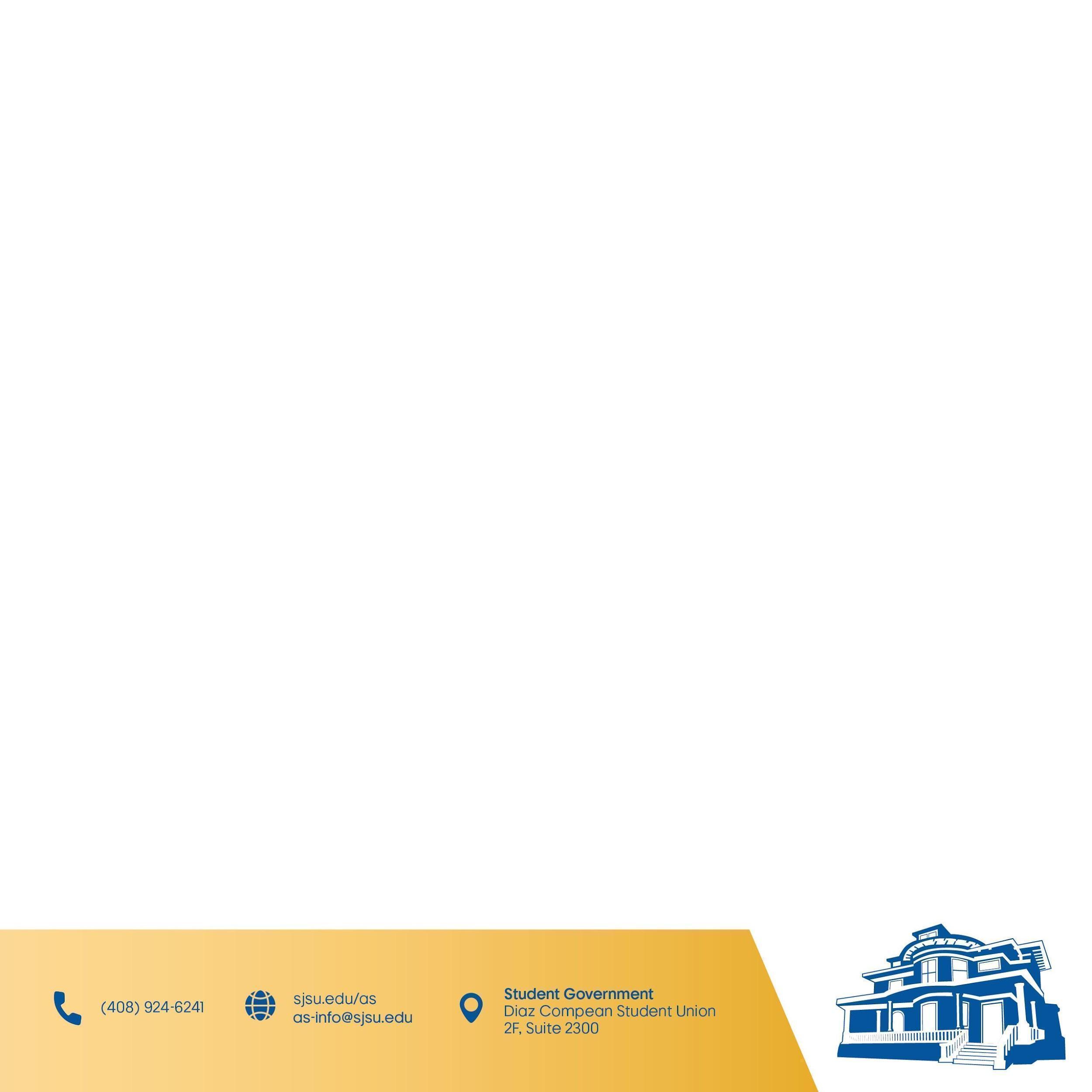 